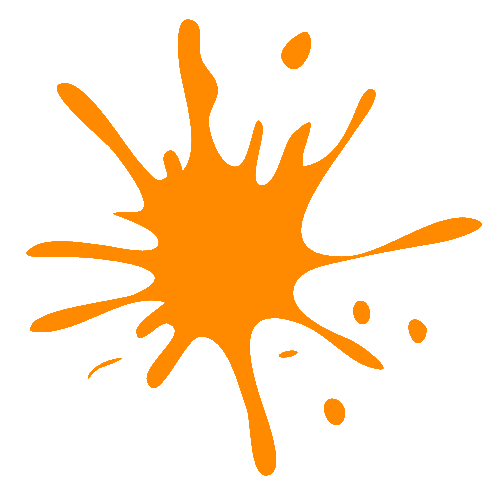 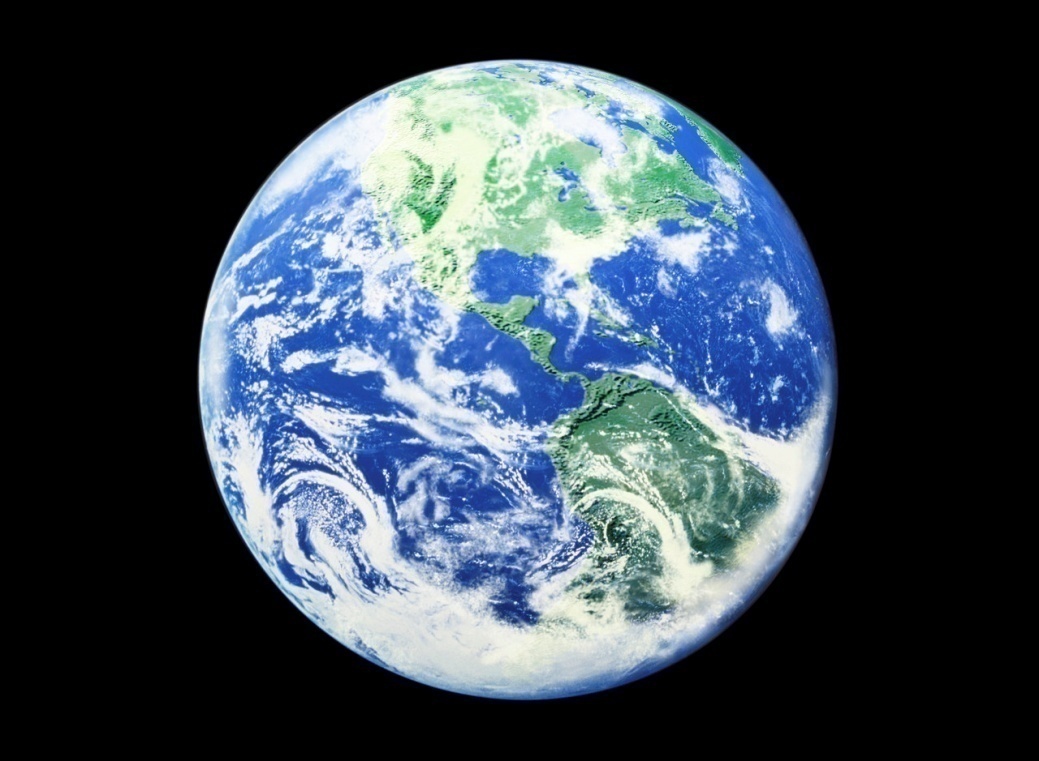 How I grow and developBeing Active		Enjoy playing with family and friends	Learning through play		Confidence Building		Using Imagination in playPlay			Board Games/Arts & Crafts		Numbers			Praise / Encouragement		Role play (dress up)Sport			Play dates				Reading				Rewards				StoriesRecreation		Outdoor play				Talking				Self expression			ArtHealth & Wellbeing	Parties					Singing				Choice				Music Outdoors		Rough & Tumble				Experimenting 			Decision making			PretendIndoors								ListeningWhat I need from people who look after mePlay, encouragement and fun	Keeping me safe			Allowing risky play		Give me the option of free play	Playing with mePraise me			Give me boundaries		Give me space			Allow me to choose		Have fun with meEncourage me			Be close by			What are the benefits? 		Allow me to lead			Enjoy meMaking time for me		What am I playing with?		Remember your play		No structure or end goal		Make time for me	Enjoy having fun with me		Who am I playing with?		Tree climbing			Play with me if I wish		Be sillyFind out what I like		Where am I playing?		Get muddy			Let me play on my own		Teach meUnderstand me			Teach me			Playing with fire							Be patient with meLaugh with me							Let me learn about world around meMy wider worldPlay with family and friends	Affordable Play		Local Outdoor Play Spaces	Safe Places to Play		Access to Community PlayParties				Water play		Parks	Where other children play		Local clubs / organisationsCelebrations			Make your own		Garden				School				EventsOnly with friends			Recycled resources	Beach				Play parks			Local CouncilSleepovers			Helping at home		Open space			Parks				Schools	Events				Natural play		Street				Street				Uniformed organisationsPlay Day’s			Toy libraries		Play Parks			Close to home	LibrariesKids Clubs			Free events										Parent & toddler groups				Spend time not money									Cultural activities